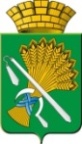 ГЛАВА КАМЫШЛОВСКОГО ГОРОДСКОГО ОКРУГАП О С Т А Н О В Л Е Н И Еот 04.07.2018 года    № 588г. КамышловО внесении изменений в постановление главы Камышловского городского округа от 17.04.2018 года №324 «О  реорганизации Муниципального автономного учреждения дополнительного образования «Камышловская детская школа искусств №1» в форме  присоединения к нему Муниципального бюджетного  учреждения  дополнительного образования «Камышловская детская школа искусств №2» (с изменениями, внесенными постановлением главы Камышловского городского округа от 28.04.2018 года №384)	На основании письма Муниципального автономного учреждения дополнительного образования «Камышловская детская школа искусств №1» от 25.06.2018 вх. №4709, глава Камышловского городского округа  ПОСТАНОВИЛ:	1. Внести в постановление главы Камышловского городского округа от 17.04.2018 года №324 «О реорганизации Муниципального автономного учреждения дополнительного образования «Камышловская детская школа искусств №1» в форме  присоединения к нему Муниципального бюджетного  учреждения  дополнительного образования «Камышловская детская школа искусств №2»(с изменениями, внесенными постановлением главы Камышловского городского округа от 28.04.2018 года №384) следующие  изменения:	1.1. В пункте 2 дату: «17 июля 2018 года» заменить на дату: «23 августа 2018 года».	1.2. В пункте 10 дату: «17.07.2018 г.» заменить на дату: «23.08.2018 г.».	1.3. В пункте 15 дату «17.07.2018 г.» заменить на дату: «23.08.2018 г.».	2. В перечне мероприятий по реорганизации Муниципального автономного учреждения дополнительного образования «Камышловская детская школа искусств №1» в форме  присоединения к нему Муниципального бюджетного  учреждения  дополнительного образования «Камышловская детская школа искусств №2», утвержденного постановлением  главы Камышловского городского округа от 17.04.2018 года №324 «О  реорганизации Муниципального автономного учреждения дополнительного образования «Камышловская детская школа искусств №1» в форме  присоединения к нему Муниципального бюджетного  учреждения  дополнительного образования «Камышловская детская школа искусств №2» (с изменениями, внесенными постановлением главы Камышловского городского округа от 28.04.2018 года №384):	2.1. В пункте 11 дату «17.07.2018» заменить на дату: «23.08.2018».	2.2. В пункте 12 дату «17.07.2018» заменить на дату: «23.08.2018».	3. Опубликовать настоящее постановление в газете «Камышловские известия» и разместить на официальном сайте Камышловского городского округа в информационно- телекоммуникационной сети «Интернет».4.  Контроль за исполнением постановления возложить на заместителя главы администрации Камышловского городского округа Соболеву А.А.Глава Камышловского городского округа			      А.В. Половников